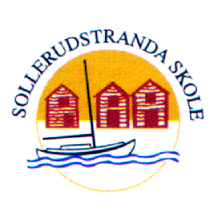 (S4)          Unntatt offentlighet Offentleglova § 13 jfr .fvl. § 13 første ledd nr 1Overføring av elevopplysninger 1	Dato: 2	Elevens navn: 	3	Fødselsnr. (11 siffer): 	4	Morsmål: 5	Klassetrinn 2014/15: 6	Avgivende skole: 7	Er eleven utredet av PPT?:  	7b	Hvis ja, når?: 8	Har eleven IOP?: 	8b	Hvis ja, i hvilke(t) fag?: 8c	Antall årstimer spesialundervisning: 9	Har eleven særskilt norskopplæring?:        	9b	Hvis ja, hvor mange årstimer?: 10	Er eleven fritatt for evaluering med karakter?: 10b	Hvis ja, i hvilke(t) fag?: 11	Har eleven standpunktkarakter?: 	11b	Hvis ja, i hvilke(t) fag?: 12	Kontaktperson på avgivende skole:Vedlegg til søknaden: (må være mottatt før endelig behandling av søknaden)    	Beskrivelse av elevens utbytte av ordinær opplæring    	Beskrivelse av tiltak som er prøvd ut    	Begrunnelse for søknaden	Referat fra ressursteam / tverrfaglig møte hvor søknad anbefales    	Karakterutskrift (for elever fra 8. og 9. trinn)Dersom behov for spesialundervisning må det også legges ved:    	Kopi av sakkyndig vurdering (oppdatert og relevant)    	Kopi av vedtak om spesialundervisning     	Kopi av IOP    	Kopi av halvårs-/års-vurdering	Kopi av eventuelle vedtak om fritak for vurdering med karakterSøknadsskjema (S3) og overføringsskjema (S4) med alle vedlegg sendes til:Utdanningsetaten i Oslo, postboks 6127, 0602 Oslo.Kopi av søknadsskjema (S3) og overføringsskjema (S4) med alle vedlegg sendes til:Sollerudstranda skole, Drammensveien 280, 0283 Oslo Avgivende skoles underskrift og stempel: